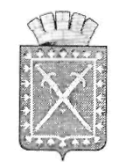 МУНИЦИПАЛЬНОЕ  КАЗЕННОЕ УЧРЕЖДЕНИЕ«УПРАВЛЕНИЕ  ОБРАЗОВАНИЯ  АДМИНИСТРАЦИИГОРОДСКОГО ОКРУГА «ГОРОД   ЛЕСНОЙ»П Р И К А Зот  	15.09.2023								№  207Об организации работы профессиональных  объединений работниковобразовательных учреждений в 2023-2024 учебном годуВ целях реализации государственной программы Свердловской области «Развитие системы образования в Свердловской области до 2028 года», национального проекта «Образование»,   а также повышения профессиональной компетентности работников образования, сопровождения инновационных процессов и повышения качества образованияПРИКАЗЫВАЮ:Утвердить: Председателем Совета директоров общеобразовательных учрежденийТетерина Альберта Евгеньевича, директора МАОУ СОШ №72,заместителем председателя Совета директоров общеобразовательных учрежденийПриходько Ирину Александровну, директора МБОУ СОШ №71.Совет заведующих МДОУ в следующем составе:Бусыгина Ирина Владимировна, заведующая МБДОУ № 22;Сорокина Татьяна Юрьевна, заведующая МБДОУ № 24; Чусовитина Анастасия Владимировна, заведующая МАДОУ № 30. Состав муниципального методического совета по введению обновленных федеральных образовательных стандартов начального общего, основного общего образования и среднего общего образования (далее – ФГОС НОО, ООО и СОО) :- Черепанова Елена Витальевна, главный специалист МКУ «Управление образования» -  председатель;- Захарова Наталья Владимировна, старший методист МКУ ИМЦ;- Герасимовская Елена Евгеньевна, заместитель директора по УВР МАОУ «Лицей»;- Домнина Наталья Владимировна, заместитель директора по УВР МБОУ СОШ №75;- Прихно Елена Александровна, заместитель директора по УВР МБОУ СОШ №71.1.5. Черепановой Елене Витальевне, главному специалисту МКУ «Управление образования», обеспечить организацию работы муниципальной горячей линии по вопросам введения и реализации обновленных ФГОС НОО, ООО и СООНазначить руководителями:2.1. Городских методических объединений:2.1.1.	Коурову Екатерину Валерьевну, заместителя заведующего МБДОУ «Детский сад № 2 «Красная шапочка», - руководителем ГМО воспитателей ДОУ;2.1.2.    Колногорову Оксану Леонидовну, заместителя заведующего МБДОУ «Детский сад № 20 «Ласточка», - руководителем ГМО воспитателей ДОУ;2.1.3.   Селину Юлию Васильевну, заместителя заведующего МБДОУ «Детский сад № 15 «Аленушка», - руководителем ГМО воспитателей ДОУ;2.1.4.  — Баранову Оксану Юрьевну, учителя-логопеда МБДОУ «Детский сад № 24 «Светлячок»,  - руководителем ГМО учителей-логопедов ДОУ;2.1.5.  Усанову Екатерину Владимировну, музыкального руководителя МБДОУ № 20, -руководителем ГМО муз. руководителей;2.1.6. Панкову Наталью Борисовну, инструктора по физической культуре МБДОУ № 15, - руководителем ГМО инструкторов по физической культуре ДОУ;2.1.7. Доставалову Татьяну Николаевну,  зам. заведующей МБДОУ № 17, - руководителем ГМО воспитателей  групп компенсирующей направленности для детей с тяжелыми нарушениями речи;2.1.8. Волкову Наталью Борисовну, педагога-психолога  МБДОУ «Детский сад № 6 «Золотой петушок» - руководителем ГМО педагогов-психологов дошкольных учреждений; 2.1.9. Чухланцеву Гузалию Фаисовну, учителя начальных классов  МАОУ «Лицей», - руководителем ГМО учителей  2-х классов;2.1.10. Гладышеву Татьяну Николаевну, учителя начальных классов МБОУ СОШ  № 64, - руководителем ГМО учителей 4-х классов;2.1.11. Основину Лину Юрьевну, учителя начальных классов МАОУ СОШ № 76, - руководителем ГМО учителей 1-х классов;2.1.12. Балушкину Анну Владимировну, учителя начальных классов МАОУ «Лицей», - руководителем ГМО учителей 3-х классов;2.1.13.  Худякову Светлану Леонидовну, учителя математики МБОУ СОШ № 64, -    руководителем ГМО учителей математики;2.1.14. Герасимовскую Елену Евгеньевну,  заместителя директора по УВР МАОУ  «Лицей», - руководителем ГМО учителей иностранного языка;2.1.15. Гутникову Елену Викторовну, учителя географии и экономики МАОУ  СОШ №76, - руководителем ГМО учителей географии и экономики;2.1.16.  Скрипченко Елену Викторовну, учителя биологии МАОУ «Лицей», - руководителем ГМО учителей биологии и экологии;2.1.17.  Лужбину Татьяну Александровну, учителя физики МБОУ СОШ №64,  - руководителем ГМО учителей физики;2.1.18. Дмитириеву Галину Александровну, учителя химии МАОУ СОШ №76, - руководителем ГМО учителей химии;2.1.19. Игнатьеву Анастасию Владимировну, учителя информатики МАОУ СОШ №72, - руководителем ГМО учителей информатики;2.1.20.  Киченко  Андрея Валерьевича, преподавателя-организатора ОБЖ МАОУ СОШ №76, - руководителем ГМО учителей ОБЖ;2.1.21. Лобову Елену Венедиктовну, учителя музыки и МХК МБОУ СОШ №64, - руководителем ГМО учителей музыки и МХК;2.1.22. Абрамову Татьяну Юрьевну, учителя истории и обществознания МБОУ СОШ №73, - руководителем ГМО учителей истории и обществознания;2.1.23.  Пожарских Наталью Васильевну, учителя обслуживающего труда  МБОУ СОШ №71, - руководителем ГМО учителей обслуживающего труда;2.1.24. Бармину Ольгу Владимировну, учителя ИЗО и черчения МАОУ СОШ №72, - руководителем ГМО учителей ИЗО и черчения;2.1.25. Данилову Анну Валерьевну, учителя физической культуры МАОУ СОШ №72,- руководителем ГМО учителей физической культуры;2.1.26. Дорофееву Олесю Владимировну, учителя начальных классов МБОУ СОШ № 71, - руководителем ГМО классных руководителей.2.1.27.  Кремнёву Елену Александровну, педагога-психолога МАОУ СОШ № 72 , - руководителем ГМО школьных педагогов-психологов; 2.1.28. Жиронкину Татьяну Александровну, учителя-логопеда МБОУ СОШ № 74, - руководителем ГМО школьных логопедов;2.1.29. Злобину Разифу Мавлитовну, заведующего библиотекой МАОУ СОШ №72, - руководителем ГМО школьных библиотекарей. Городских творческих групп:2.2.1. Мымрину Наталью Васильевну, учителя математики МБОУ СОШ №73, - по  вопросам подготовки учащихся IX классов к основному государственному экзамену (ОГЭ) по математике;2.2.2. Ляхову Елену Юрьевну, учителя английского языка МАОУ  «Лицей», - по организации олимпиадного и конкурсного движения среди обучающихся и педагогов в рамках предмета «Иностранные языки»;  2.2.3.  Буторину Екатерину Дмитриевну, учителя  русского языка и литературы МБОУ СОШ №74, - по  организации участия школьников в конкурсах регионального и всероссийского уровней;  2.2.4.  Мехонцеву Алену Александровну,  учителя физической культуры МБОУ СОШ №64, - по организации физкультурно-оздоровительной работы в общеобразовательных учреждениях города;2.2.5.   Шамарину Марину Михайловну, учителя физической культуры МБОУ СОШ №73, - по организации инновационной деятельности учителей физической культуры;2.2.6. Чернецкую Анастасию Ивановну, педагога-психолога МАОУ «Лицей», - по организации информационно-методического сопровождения молодых педагогов через реализацию проекта «Лига.35»;2.2.7.   Есину Евгению Валерьевну, учителя физической культуры МАОУ СОШ №72, - по совершенствованию методов обучения учащихся традиционным видам спорта.Контроль за организацией работы профессиональных объединений по информационно-методической работе возложить на директора МКУ «Информационно-методический центр» И.В. Левину.НачальникМКУ «Управление образования»                                            	 	А.П. Парамонов	 